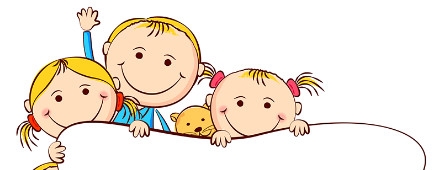 ZÁPIS  DETÍ DO MATERSKEJ  ŠKOLY  NA  ŠKOLSKÝ  ROK 2020/2021Riaditeľka Materskej školy Voznica 206, oznamuje, že od 4. mája do 7. mája 2020 sa uskutoční zápis detí do materskej školy na školský rok 2020/2021.Podávanie žiadostí o prijatie dieťaťa sa bude organizovať bez osobnej prítomnosti detí.Z dôvodu zabezpečenia opatrení vydaných vládou Slovenskej republiky, a v závislosti od priestorových možností materskej školy s dôrazom na dodržiavanie hygienicko-epidemiologických opatrení, zákonný zástupca môže prihlásiť dieťa na predprimárne vzdelávanie využitím jednej z nasledujúcich možností:elektronickou formou: na webovej stránke obce Voznica  https://www.voznica.sk/ si nájde elektronickú prihlášku na prijatie dieťaťa do materskej školy na školský rok 2020/2021, ktorú vyplní a odošle na mailovú schránku školy  msvoznica@gmail.com  najneskôr do 7. mája 2020.ak technické možnosti neumožňujú zákonnému zástupcovi prihlásiť dieťa do materskej školy elektronicky, vyzdvihne si  Žiadosť o prijatie dieťaťa na predprimárne vzdelávanie  na OcÚ Voznica  najneskôr do 7. mája 2020 v čase úradných hodín: Pondelok: 8.00 – 11.00 h.
Utorok: 8.00 – 11.00 h.
Streda: 8.00 – 11.00 h.
Štvrtok: 8.00-11.00 h.vyplní žiadosť a odošle ju poštou na adresu Obecný úrad Voznica č.135, 966 81 ŽarnovicaPotvrdenie o zdravotnom stave dieťaťa sa nebude vyžadovať. Ak do času vydávania rozhodnutia o prijatí dieťaťa zákonní zástupcovia dodatočne nepriložia potvrdenie o zdravotnom stave, dieťa bude prijaté len na adaptačný pobyt.Bližšie informácie na tel. č. 0903 483 924Podmienky  prijímania:Na predprimárne vzdelávanie sa prijíma spravidla dieťa od troch do šiestich rokov veku. Prednostne sa prijímajú deti, ktoré dovŕšili piaty rok veku, deti s odloženým začiatkom plnenia povinnej školskej dochádzky a deti s dodatočne odloženým začiatkom plnenia povinnej školskej dochádzky.Deti mladšie ako tri roky – po dovŕšení dvoch rokov, môžu byť prijaté len ak sú vytvorené vhodné materiálne, personálne a iné potrebné podmienky. Podmienkou prijatia 2-ročného dieťaťa je ovládanie základných sebaobslužných návykov, najmä používanie toalety (bez plienok), samostatné jedenie s lyžicou a taktiež či dieťa dokáže slovne a zrozumiteľne vyjadriť svoje potreby.Informácia o prijatí resp. neprijatí dieťaťa do MŠ bude zákonným zástupcom doručené (resp. oznámené na uvedené emailové alebo telefonické kontakty) do 30.6.2020.  Alexandra ZimanováRiaditeľkaMaterskej školy VoznicaZÁPIS  DETÍ DO MATERSKEJ  ŠKOLY  NA  ŠKOLSKÝ  ROK 2019/2020Riaditeľka Materskej školy Voznica č. 206  po dohode so zriaďovateľom Obcou Voznica v  zmysle § 28 zákona č. 245/2008 Z. z. o výchove a vzdelávaní (školský zákon) a o zmene a doplnení niektorých zákonov a § 3 vyhlášky MŠ SR č. 306/2008 o materskej škole v znení neskorších predpisov (v súlade s legislatívou) určuje zápis detí pre školský rok 2019/2020nasledovne:Termín:   na podávanie žiadostí na prijatie dieťaťa do MŠ: v dňoch  6.mája. 2019  a  7. mája 2019  v čase od 10,00. hod. do 15,30. hod.Miesto:    podávania žiadostí na prijatie dieťaťa do MŠ: Materská škola Voznica č. 206Podmienky na prijatie:dieťa od troch do šiestich rokov vekudieťa, ktorému bol rozhodnutím riaditeľa základnej školy odložený začiatok povinnej školskej dochádzky dieťa, ktorému bolo rozhodnutím riaditeľa základnej školy dodatočne odložené plnenie povinnej školskej dochádzkyvýnimočne môže byť prijaté aj dieťa po dovŕšení dvoch rokov veku, ak  má osvojené hygienické návyky ( bez plienok, vie sa najesť, napiť z pohára), a to vtedy, ak je uspokojený záujem zákonných zástupcov detí od 3 do 6 rokov a detí, ktoré sa prednostne prijímajú Prednostne sa prijímajú:deti, ktoré dovŕšili vek 5 rokov / predškoláci / do 31.08.príslušného kalendárneho rokudeti s odloženou povinnou školskou dochádzkoudeti s dodatočne odloženou povinnou školskou dochádzkou  Forma a priebeh zápisu:deti sa prijímajú na základe písomnej žiadosti zákonného zástupcu,  ktorú predloží riaditeľke MŠ žiadosť obdrží rodič v materskej škole zákonný zástupca predloží spolu so žiadosťou aj potvrdenie o zdravotnom stave dieťaťa od všeobecného lekára pre deti a dorast                                                                            K zápisu je potrebné priniesť:vyplnenú žiadosť potvrdenú od všeobecného lekára pre deti a dorastprefotený preukaz poistenca (dieťaťa),ak ide o dieťa so zdravotným  postihnutím, k prihláške je potrebné pripojiť vyjadrenie príslušného zariadenia  výchovného poradenstva a prevencie a vyjadrenie všeobecného lekára pre deti a dorast; ak ide o dieťa so zmyslovým a telesným postihnutím, vyjadrenie príslušného odborného lekára.                                                                                    Prijatie dieťaťa:Po skončení zápisu riaditeľka materskej školy rozhodne o prijatí resp. neprijatí dieťaťa na predprimárne vzdelávanie podľa § 5 ods. 13 písm. a) zákona č. 596/2003 Z. z. o štátnej správe v školstve a školskej samospráve a o zmene a doplnení niektorých zákonov v znení neskorších predpisov, v súlade s § 59 ods. 4 zákona č. 245/2008 Z. z. o výchove a vzdelávaní (školský zákon) v znení neskorších predpisov, v súlade s § 5 ods. 4 písm. a) vyhlášky MŠ SR č. 306/2008 Z. z. o materskej škole.Písomné rozhodnutie o prijatí, resp. neprijatí dieťaťa do materskej školy  rodičia dostanú  do 30. júna 2019.Alexandra ZimanováRiaditeľka Materskej školy Voznica